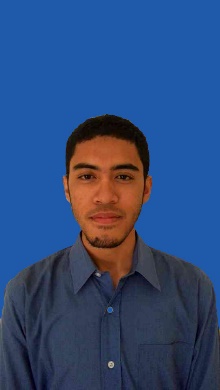 BENAZI SOSRO BAHARICurriculum Vitaebenztuju@gmail.com(+62)819 1599 6163Nama	: Benazi Sosro BahariJenis Kelamin	: Laki-lakiKewarganegaraan	: IndonesiaAgama	: IslamTinggi, Berat Badan	: 171 cm/54 kgTempat, Tanggal Lahir	: Mataram, 17 April 1992Fakultas/Jurusan	: Program Teknologi Informasi dan Ilmu Komputer/Teknik InformatikaIPK	: 3,299Universitas	: Brawijaya MalangAlamat	: Jl. Manggar No. 27A Lowokwaru, MalangHobi dan Minat	: Membaca, olahragaPendidikan Formal	: SD Negeri 44  Mataram	1998-2000SD Negeri 2 Cakranegara	2000-2004SMP Negeri 2 Mataram	2004-2007SMA Negeri 1 Mataram	2007-2010Program Teknologi Informasi dan Ilmu Komputer Universitas Brawijaya	2010-sekarangPendidikan Non Formal	: Internet and Computing Core Certification (IC3)	2013Java Fundamental with Grammatical Fast Track MethodologyINHUASCHOOL ACADEMIC	2013Pengalaman KerjaMagang di PT. Pertamina (Persero) Terminal BBM Malang		Juli-Agustus 2013KemampuanKemampuan Komputer (MS Word, MS Excel, MS PowerPoint, dan Internet)Mengetahui dasar-dasar bahasa pemrograman (HTML, CSS, PHP, JAVA, JQUERY)Mampu bekerja dalam teamwork dan individualHormat saya,Benazi Sosro Bahari